Вх. № _____________/______________г.ДОДИРЕКТОРА  НА ОУ „петко рачев славейков“Село кортен, обл. сливенМ О Л Б А от.................................................................................................................................................., (трите имена на родителя) ЕГН ...................................., адрес ............................................................................................. Тел. ..................................., месторабота .................................................................................. Моля да бъде издадено удостоверение за преместване на детето ми  ................................................................................................................................................... (трите имена на детето) ЕГН ................................, роден(а) на ............................... г., в град (село)................................ община ............................, област ............................, ученик(чка) в ............ клас в повереното Ви училище поради ...................................................................................................................... (причини за преместването) Ученикът(чката) се премества в ......................................................................................... (наименовани на училището) Декларирам, че доброволно съм предоставил и ще предоставям и в бъдеще лични данни по ЗЗЛД на мен, съпруга(та) ми и нашето дете за осъществяване на неговото обучение, възпитание и изпълнение на Наредба № 4 (16.04.2003 г.) за документите в системата на Народната просвета. Дата: .......................... 	 	 	 	 Родител/Настойник:.............................. Основно училище "Петко Рачев Славейков"
с. Кортен, общ. Нова Загора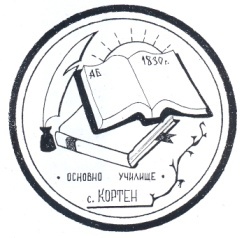 пл. „Млада гвардия” №1, тел.:04522/2191
e-mail: ou_korten@abv.bg, www.ou-korten.free.bg